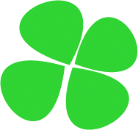 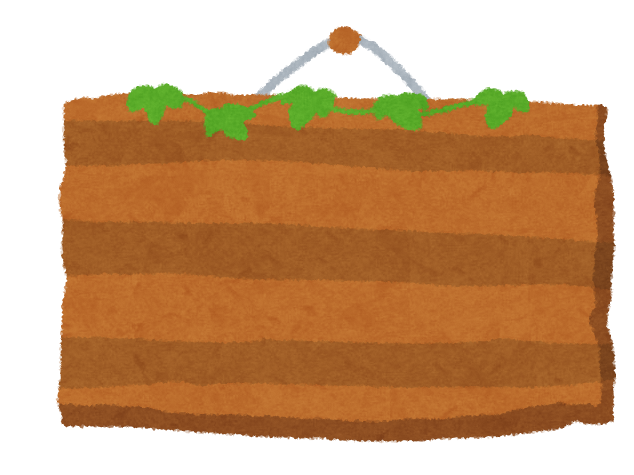 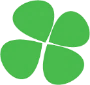 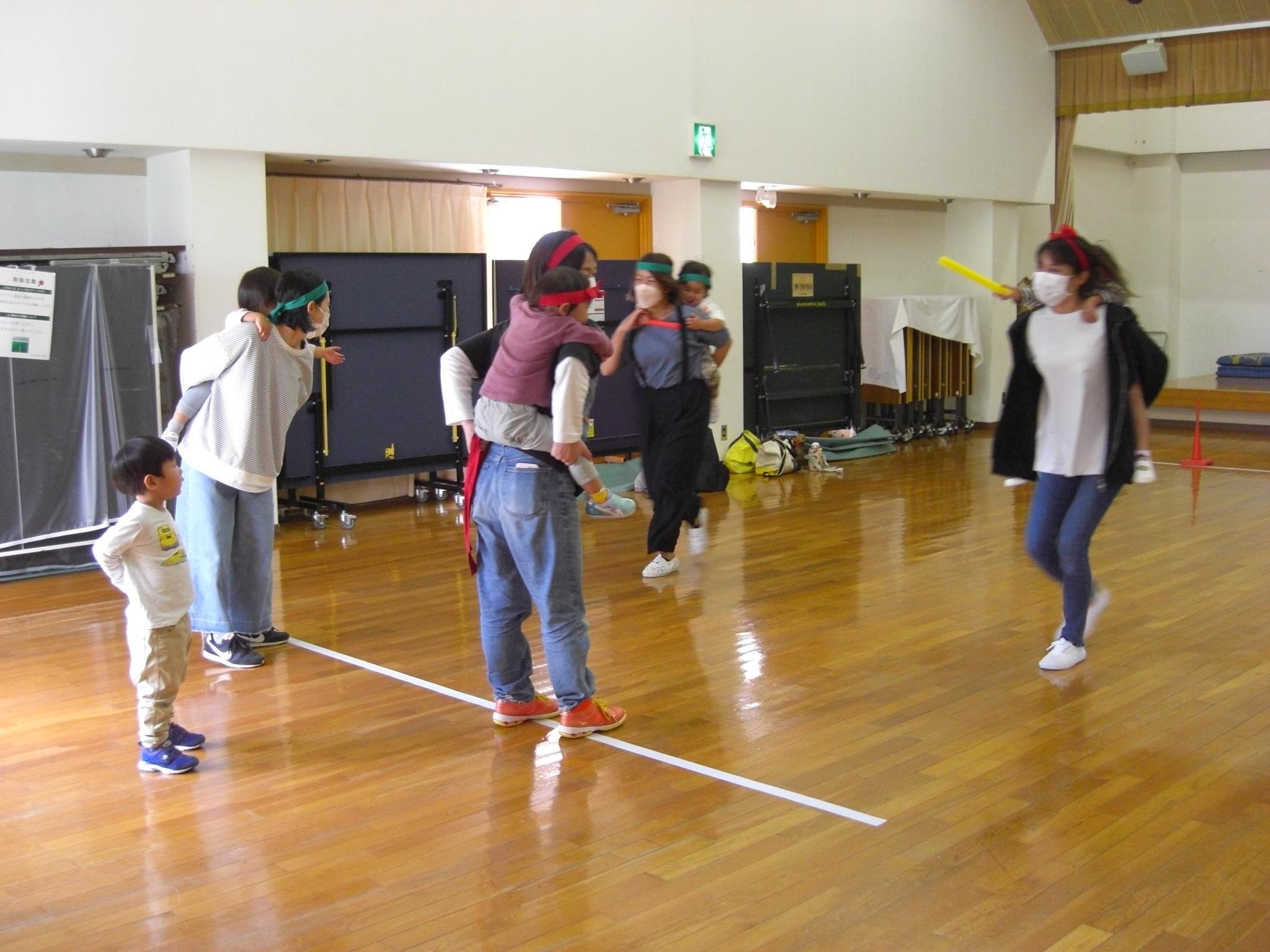 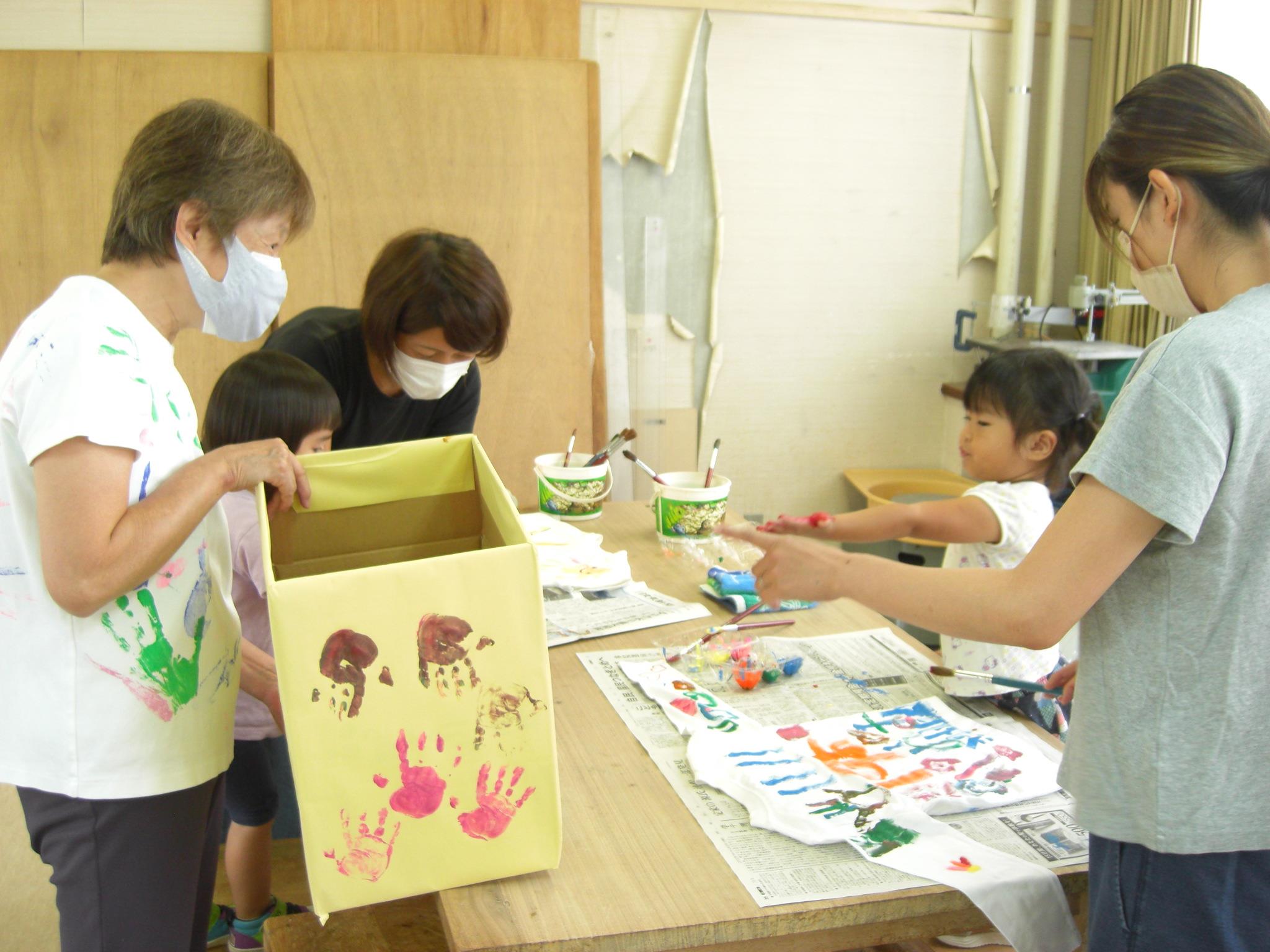 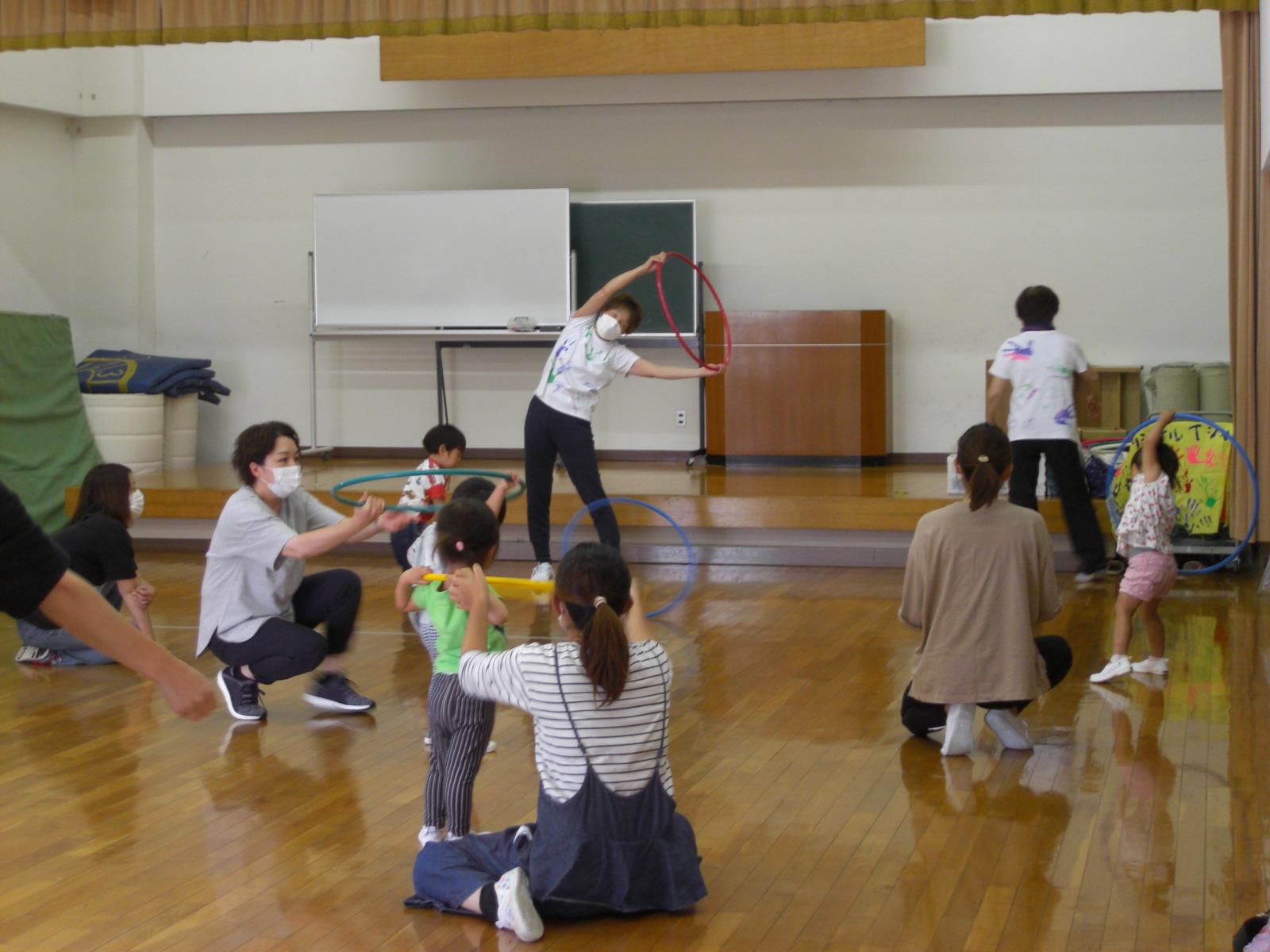 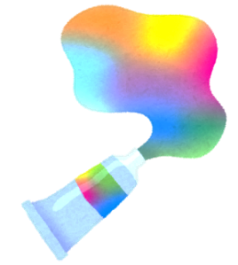 講　師	スポーツ指導者　　佐道惠子さん　・　山上和美さん日程・内容　　※活動内容は天候等により変更の可能性があります時　間	午前１０時～１１時３０分対　象　　平成３１年４月２日～令和３年４月１日生まれの幼児とその保護者定　員	先着１０組申込み	５月１０日（水）午前10時から 窓口または電話（📞757-8623）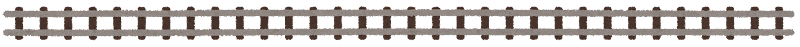 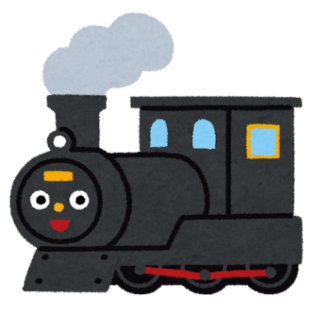 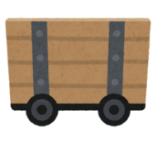 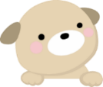 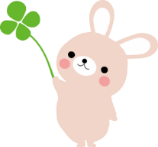 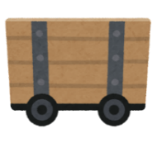 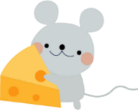 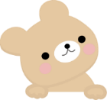 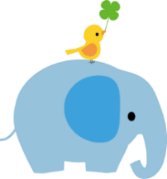 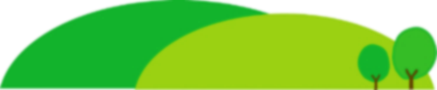 回月　日（曜）内　容回月　日（曜）内　容１５月３１日（水）はじめましてフープであそぼう！５９月１３日（水）なわ・ゴムでいっぱいジャンプ！２６月１４日（水）Tシャツに手形をぺったん！ユニフォーム作り６９月２７日（水）力をあわせてたいそうしよう！３６月２８日（水）おでかけ（久代消防署見学）と七夕かざり７10月11日（水）とびばこ・マットをやってみよう！４７月１２日（水）ボールころころポーン！８10月25日（水）がんばろう 運動会！